SAFETY DATA SHEET (SOS)PRODUCT AND COMPANY IDENTIFICATIONProduct Name/Code(s):	Demo Dose® Simulated MedicationsDemo Dose® Levothyroxn Sodim (Synthrod) 100mcg	06-93-0726Recommended Use:	Used exclusively as an educational resource for training purposes only.Not to be injected or infused in humans or animals.Date Prepared:	10/10/21Material Affected:	For lot(s) manufactured in 2021Revision:	0.1DISTRIBUTOR	CONTACT INFORMATIONPocket Nurse®	T 800-225-1600610 Frankfort Road	F 800-763-0237Monaca, PA 15061-2218 USA	www.pocketnurse.com • info@pocketnurse.comHAZARDS IDENTIFICATIONEmergency Overview:Hazard Class:Avoid contact with skin or eyes, or clothing; may cause eye and skin irritationIf accidentally ingested, may cause mucosa! and gastric irritation. If accidentally inhaled, may cause irritation of nose, throat and lungs, may cause coughing.Not regulated; non-hazardous; white, round, bisected tablet.Health Hazard:	No significant health hazard expected under normal storage and handlingconditionsEyes: may cause irritation, stinging, tearing, redness Skin: may cause irritation and drynessIngestion: gastrointestinal discomfortInhalation not anticipated but if occurs may cause nose, throat, lung discomfortCOMPOSITION/INFORMATION ON INGREDIENTSProduct Description:	0.12 g (approx.) white, round, bisected tablet with flat edges. Cellulose. Allingredients USP/NFIngredients:		Proprietary mixture developed by Pocket Nurse, Incorporated, and protected as a Trade Secret.FIRST AID MEASURESEyes: Skin:Ingestion:Inhalation:Other:Irrigate thoroughly with water (at least 15 minutes). Seek medical attentionWash thoroughly with soap and water for at least 15 minutes. Seek medical attention if irritation persistsNo ingestion anticipated from normal handling. If ingested and person is conscious, induce vomiting and seek medical attention.No inhalation anticipated with normal handling. If inhaled, remove to fresh air and seek medical attention.After first aid, get appropriate medical attentionFIRE FIGHTING MEASURESE Extinguishing Media: NFPA Rating:Fire Fighting Procedures:Flash Point and Method: Flammable Limits: Autoignition Temperature:Use extinguishing media appropriate for surrounding fire Health: O; Fire: 1; Reactivity: 0Normal precautions against smoke inhalation; do not enter any enclosed or confined space without wearing full protective clothing and Self-Contained Breathing Apparatus (SCBA) approved for firefightingNot applicable Not applicable Not applicableACCIDENTAL RELEASE MEASURESGeneral:	Simulated medications are stable at room temperature, under normal storage and handling conditionsSpill/Leak Procedures:	Contain spill with appropriate absorbent material and dispose according to local regulationsPersonal Precautions:		Wear appropriate Personal Protective Equipment (PPE) based on accidental spill: gloves; gown; goggles if indicatedEnvironmental Precautions:	Non-hazardousHANDLING AND STORAGEGeneral Storage: Handling:Store at room temperature. Check for cracks or dislodged caps before use. Do not freeze.Personal Protective Equipment: gloves; gown/lab coat; safety goggles are recommended.EXPOSURE CONTROLS/PERSONAL PROTECTION (NORMAL USE)Occupational Exposure: Engineering Measures: PPE:Avoid contact with eyes, skin, and clothing. Wear appropriate PPE Use local exhaustRespiratory - Normally not requiredHand	- gloves: latex and non-latex per policy Eye	- safety gogglesClothing	- gowns/lab coat; lab apronPHYSICAL/CHEMICAL PROPERTIESAppearance and odor:	Yellow, round, bisected tabletSTABILITY AND REACTIVITYStability:Conditions to Avoid:Hazardous Decomposition Products:Materials to Avoid:Stable if stored at recommended conditions Contains food grade ingredientsNone knownDo not mix with other simulated productsTOXICOLOGICAL INFORMATIONEye Effects:	Eye irritantSkin:	No adverse effects anticipated; slight irritation in sensitive individualsIngestion:	No hazard anticipated incidental to normal simulated useInhalation:	No hazard anticipated incidental to normal simulated useAcute:	See Section 3Chronic:	None identifiedNo evidence of carcinogenic, mutagenic, or teratogenic effectsCarcinogenicity:	Components not listed as carcinogensECOLOGICAL INFORMATIONEnvironmental: Ecotoxicological: Other:Data not available Data not yet available None known.	DISPOSAL CONSIDERATIONSNo special methods suggested. Dispose of product in accordance with all applicable local, state, and federal regulationsTRANSPORTATION INFORMATIONNot regulated: ICAO/IAT/IMDG Class:U.S. DOT:Not to be injected or infused in humans or animals Not regulatedNot regulated1 5.	REGULATORY INFORMATIONUnited States:	SARA Title Ill (Superfund Amendments and Reauthorization Act)Section 311 Hazard Categories (40 CFR 370)- NoneSection 312 Threshold Planning Quantities (40 CFR 370): The threshold Planning Quantity (TPQ) of this product if treated as a mixture is 10,000 lbs. This product contains the following ingredients with a TPQ of less than 10,000 lbs. - NoneSection 313 Reportable Ingredients (40 CFR 372) - This product does not contain any toxic chemicals subject to the reporting requirements of Section 313, Title 111 of SARA of 1986TSCA	TSCA Inventory (40 CFR 710, Subpart b)- Not ApplicableCanada:		WHMIS (Workplace Hazardous Materials Information system) - Not a controlled product under WHMISGeneral:	Symbols - Not classified as hazardous Risk Phrases - Not classified as hazardousSafety Phrases - Not classified as hazardous Supply Classification - Not regulated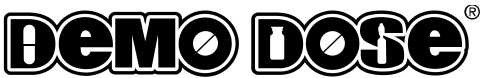 16.	OTHER INFORMATIONNFPA RATING:	HEALTH	= 0 FLAMMABILITY= 1REACTIVITY	= 0SPECIAL	= NONENFPA Degree of Hazard Code: 4 = Extreme3 = High2 = Moderate1 = Slight0 = Insignificant NFPA = National Fire Protection AssociationDisclaimer: Pocket Nurse Inc., believes that the statements, technical information, and recommendations contained in this Material Safety Data Sheet are reliable and supplied for information purposes only. The information listed has been provided by others and is given without warranty or guarantee of any kind, expressed or implied, and Pocket Nurse Inc., disclaims any liability for damage, injury, loss or expense that results from the direct or consequential use of the above data. Users should consider this information only as a supplement to other information gathered by them and must make independent determinations of suitability and accuracy of information from all sources to assure proper use and disposal of these materials, and the safety and health of employees and customers.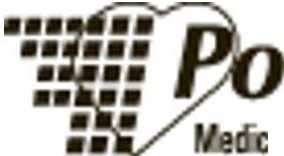 cket Nurs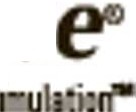 IPll ili forEduca· n d s·